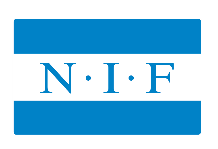 Referat Styremøte Nr. 7 - styreåret 23-24Dato: 30. januar, Nordstrand ArenaDeltakende: 		Anders Bakken, Siri Lader Bruhn, Anne-Mette Platou Ophus, Fritz Hansen, Camilla Ryste, Kristine Høgh, Pål Fredriksen, Mathias MarkanovicForfall: 			Lars Erik Østgaard, Bjørn Rudjord, Brage Galtestad, Espen Erikstad Kontrollutvalget: 	Øystein Siggerud, Ingrid ViddalAdministrasjonen: 	Kristian GjerstadbergetInnkalling/agenda:Styresak 39 - Godkjenning innkalling og referat Styresak 40 - Daglig leder orienterer – inkludert status administrasjonStyresak 41 - Status økonomi/regnskap pr. 31.12.2023Styresak 42 - Budsjett 2024Styresak 43 - Langtidsplan – Strategisk arbeid – statusStyresak 44 - OrganisasjonsplanStyresak 45 - Markedsarbeidet - dugnad 24Styresak 46 - EventueltStyresak 39	Godkjenning innkalling styremøte 7 og referat styremøte 6 - 2023  Vedtak:	Styret godkjenner innkalling til styremøte 7 og referat fra styremøte 6, styreåret 2022-2023Enstemmig vedtattStyresak 40 	Daglig leder orienterer – inkludert status administrasjonOrienteringssak 	Styresak 41	Status økonomi/regnskap pr. 31.12.2023Vedtak:		Hovedstyret tar status økonomi og regnskap pr. 31.12.2023 til orientering. Enstemmig vedtattStyresak 42	Budsjett 2024Vedtak:	Styret tar presentert budsjettutkast til orientering. Endelig budsjett blir behandlet og vedtatt da årsregnskap 2023 er ferdig behandlet.     Enstemmig vedtattStyresak 43 	Langtidsplan – Strategisk arbeid – statusVedtak:Styret tar arbeidsgruppas foreløpige forslag til endret ordlyd i langtidsplanen til orientering. Styret støtter foreslått fremdrift og innhold i prosessen frem mot ferdigstilling av handlingsplan. Enstemmig vedtattStyresak 44 	OrganisasjonsplanVedtak:Styret vedtar å endre organisasjonsplanen til Nordstrand IF ved å legge til tre styreoppnevnte utvalg som får navnene Ressursgruppe Elitelagene. De er samlet i en boks i den visuelle presentasjonen. Styret tar utkast til vedtekter og mandat for Ressursgruppe Elitelagene Nordstrand IF til orientering og ber daglig leder om å følge foreslått fremdriftsplan frem til vedtaksbehandling (neste styremøte) Daglig leder bes om å gjøre de justeringer/endringer og presiseringer i vedtekter i henhold til det som fremkom i møtet. Styret legger Ressursgruppe Elitelagene inn i organisasjonsplanen som presenteres Idrettsforeningen på kommende årsmøte, og styret er ansvarlig for valg av utvalgene. Enstemmig vedtattStyresak 45 	Markedsarbeidet – dugnad 2024Vedtak:Styret drøftet foreslått modell for dugnadsgjennomføring 2024, og innstiller på kalender/lotteri julen 24. Styret ber daglig leder om å utrede kostnad og krav til ressurser for gjennomføring.  Styret støtter daglig leders vurdering om at engasjert markedsselger også får i oppdrag å innhente premier til kalenderen, og vil få et avtalt provisjonsbeløp i godtgjøring for dette arbeidet.Styresak 46 	EventueltStyret bes om å sende sine foreslåtte nominasjoner til hederstegn, som skal deles ut på årsmøtet, til styreleder Anders Bakken. Nordstrand IFKristian Gjerstadberget /s/